Student bookletWe have designed a template for you to fill in and then print so your students will know how to work. You can add a first page with a picture and the PBL title. Remember to erase these darker sections before printing it!Context To be completed by the teacher: Below you write a creative or authentic problem.Organisation of this sequenceTo be completed by the teacher: How long will the first phase last? How much time is needed for the second phase? How much time for the final phase? You can make a table to illustrate the organisation clearly. It's a good idea to specify the modalities (in class or at home or online, in groups, or individually…) Phases and stepsWhat is your role in the group?ResourcesYou can add the resources here or indicate the types of document they will receive from the tutor at the end of the first phase.Example of group assessmentThe group completes this assessmentExample of self-assessmentComplete this assessment individuallyExplain in a nutshell the problem as you understood it. What questions or sub-problem(s) emerged from it?What existing knowledge did you use to solve it? What new knowledge did you acquire? How did you acquire this knowledge? Please identify and assess your sources’ reliability.What aspects do you still need to explore further? What shortcoming(s) did you identify during this exercise? How could you improve the process?Example of peer (and self) assessmentComplete this assessment individuallyPhaseDurationStepsExplanationsFirst phaseIn groupIn class?To complete Organise the groupTogether, define the role of each group memberFirst phaseIn groupIn class?To completeDiscover and rephrase the problemAfter reading the context alone, define the keywords and questions that may arise regarding these keywords in a group. What exactly is the problem you have to solve? What are you being asked to do? First phaseIn groupIn class?To completeDesign a pathwayDefine which elements and concepts need to be explained, propose a list of relevant questions, identify a pathway to reach the solution, and define a list of expected deliverables. First phaseIn groupIn class?To completeDefine the knowledge neededClearly define what is known and what is unknown. What data is missing to solve the problem? What are the intended learning outcomes? What deliverables do you need to produce in this case?First phaseIn groupIn class?To completeDefine a working planWhich steps do each of you need to follow in order to collect the information needed (research, experiments, interviews…)? PhaseDurationStepsExplanations2nd PhaseIndividuallyAt home?To completeImplement the action planEach student in the group has to work on every step that has been defined in the action plan.You must collect and analyse information to explain and solve the problem.PhaseDurationStepsExplanationsFinal PhaseIn groupIn class?To completeDetermine the role of each partnerIf necessary, you can change some rolesFinal PhaseIn groupIn class?To completeShare everyone’s productionEach group member shares what they have found, which resources were used, and which conclusions help to solve the problem. Everyone can check and propose improvements to the outcomes. The group then builds a common response, with an explanatory solution to the problem.Final PhaseIn groupIn class?To completePrepare the deliverablesIf necessaryFinal PhaseIn groupIn class?To completeAssessYou assess the group work alone. Compare your answers together. Then assess your learning outcomes and your work individually.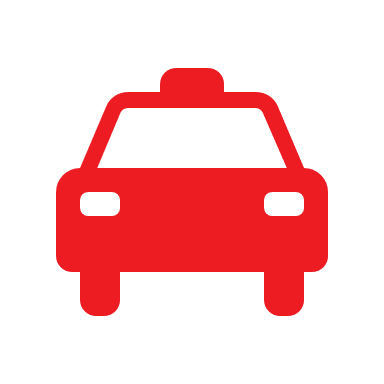 The driver guides the progress of the group work. They ensure that each step is completed.They put out an alert if a task is forgotten, and need to find collective solutions when required. 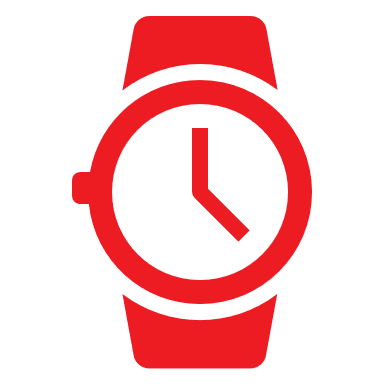 The timekeeper is responsible for keeping to the collective work schedule. They ensure optimal use of the time available.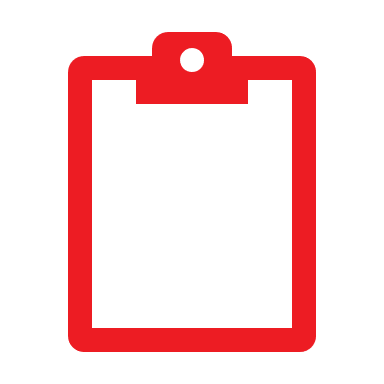 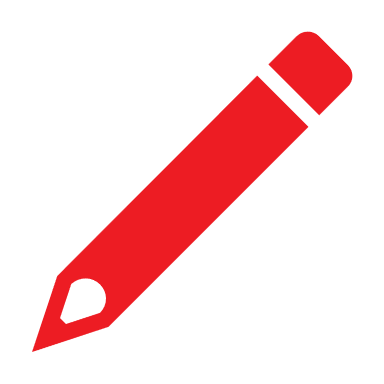 The scribe writes down all the points that have been discussed, whatever they are, and all the positions expressed during the meeting(s). They write them on a blackboard, paperboard, or any other surface that can be viewed by all the group members. 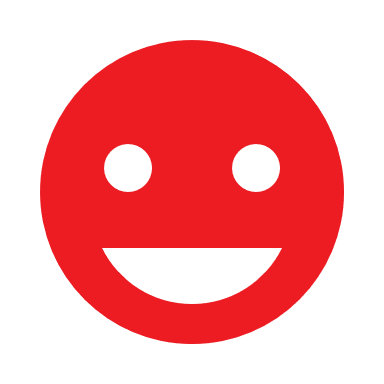 The facilitator’s role is key to ensuring that everyone can express their opinion freely and to meet the goal of the meeting. They can help to develop a common understanding and to create a pleasant work atmosphere.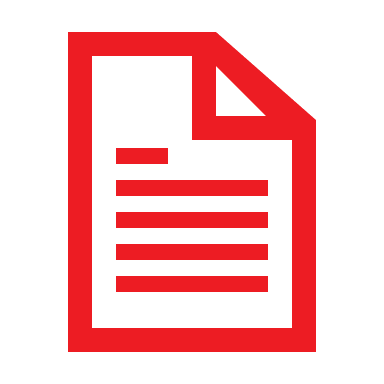 The secretary is responsible for summarising the main ideas, hypotheses, decisions taken, and working outcomes of the group. They are in charge of communicating these data to all the group members. 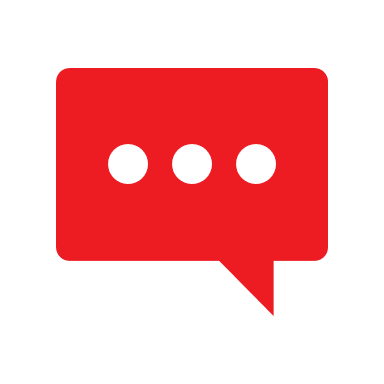 The speaker reports the process, work status, and the group's results to the teacher, the tutor, the whole class, or to any external person necessary.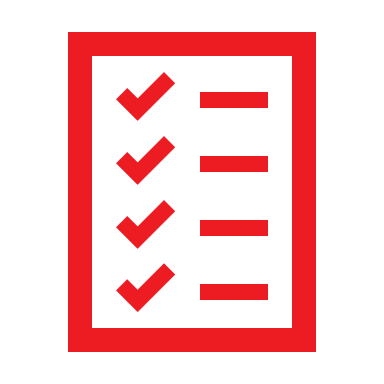 The reviewer is in charge of the progress points. They report what has been done and what remains to be done. 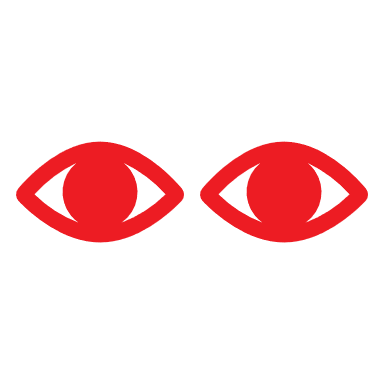 The observer looks at how the group functions. They report their observations to improve the way the group operates. AssessmentTotally nonoyesTotally yesAbout the group’s outputAbout the group’s outputAbout the group’s outputAbout the group’s outputAbout the group’s outputDid the group follow each step of the PBL sequence?Did the group achieve the intended learning outcomes?Did the group produce what was asked?About the group’s organisationAbout the group’s organisationAbout the group’s organisationAbout the group’s organisationAbout the group’s organisationDid the group atmosphere and interactions facilitate efficiency?Was everyone able to express themselves?Could the group’s work be improved?Did everyone stick to their role during the different phases?About the complex problemAbout the complex problemAbout the complex problemAbout the complex problemAbout the complex problemWas the topic interesting?Do you think that knowing how to solve this kind of problem will help you at work later on?About the relationship with the tutorAbout the relationship with the tutorAbout the relationship with the tutorAbout the relationship with the tutorAbout the relationship with the tutorDid the tutor guide the group effectively by asking the right questions to refocus when needed?AssessmentTotally nonoyesTotally yesQualitative interactions with the groupQualitative interactions with the groupQualitative interactions with the groupQualitative interactions with the groupQualitative interactions with the groupMyself………………………………………………………………Qualitative interactions with the groupQualitative interactions with the groupQualitative interactions with the groupQualitative interactions with the groupQualitative interactions with the groupX………………………………………………………………